WISE-EC FAQQuestion:How to verify the wifi profile is configured successfully when connecting wise-1520 in Station mode?  Instructions :Step 1Ensure all of equipment already Set up at your side 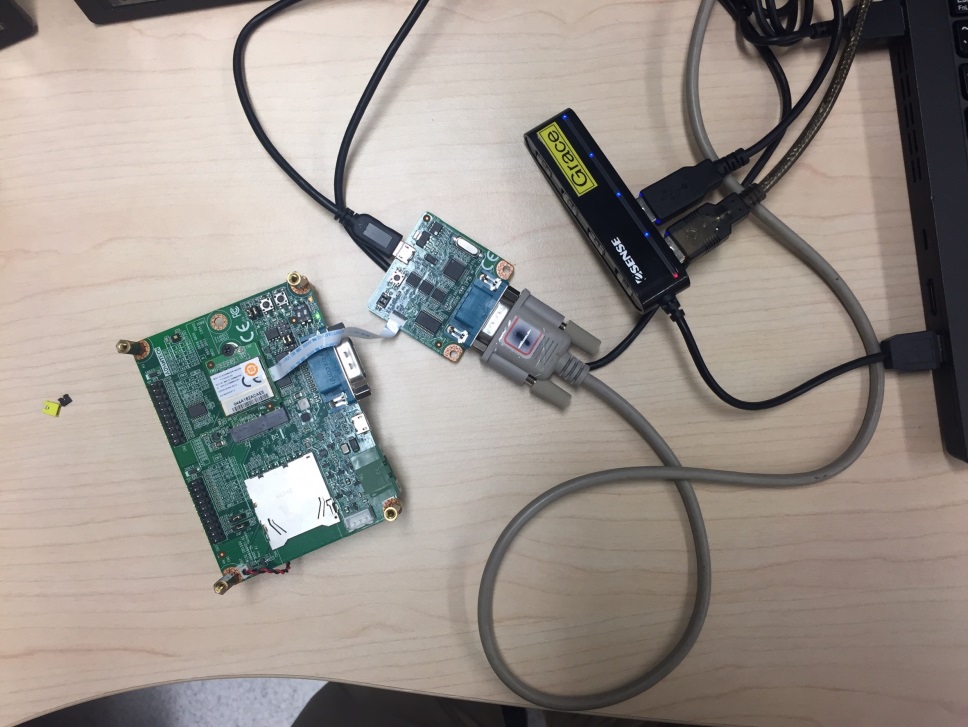 Step 2 	Refer to our internal detail SOP to make sure all of steps configure properhttps://drive.google.com/open?id=1YvPKC3P9rDuzgJLeud_mQx3xlnKLztsLStep 3[mobile_Hotspot]When you login to wise-1520 setting webpage, please ensure the profile can be created so that can connected proper in station mode  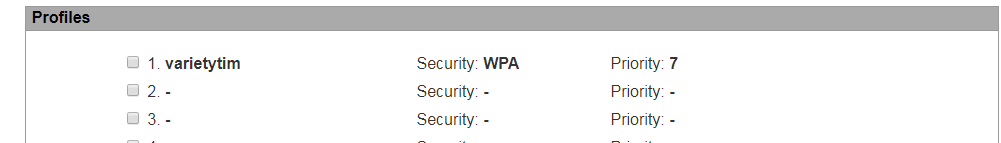 Step 4 	Set into AP mode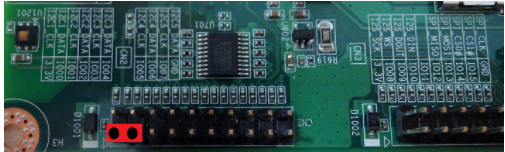 Step 5	Press reset button and check the output message on console and the connection can be established successfully 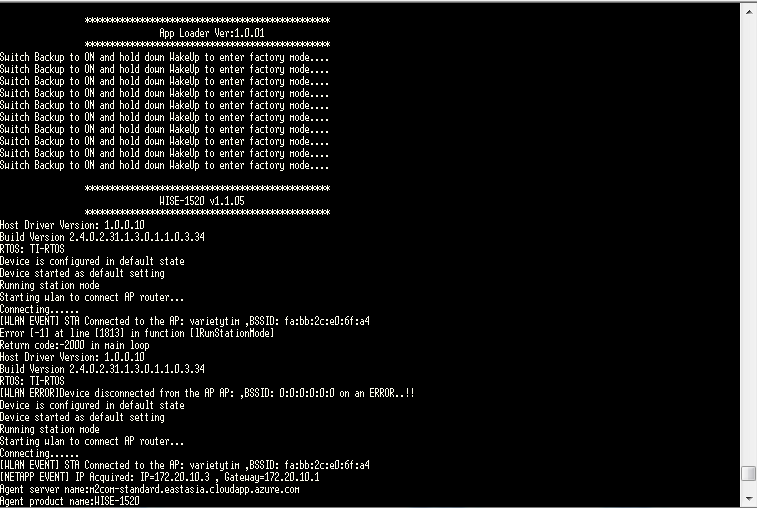 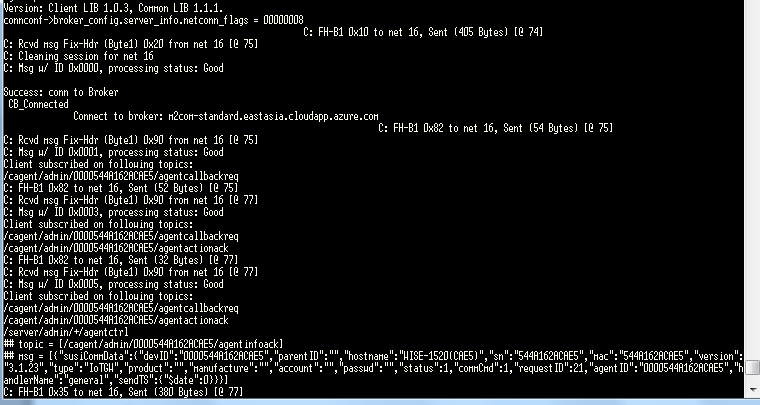 [Wise 3610]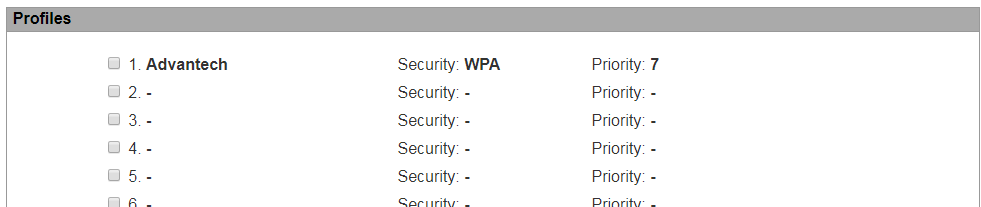 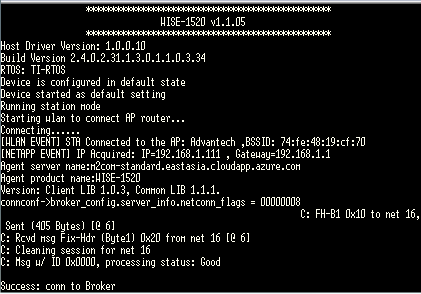 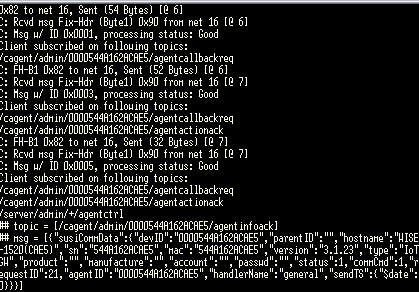 Issue Clarification:We don’t have wise-3620 at our side that is the reason why I test on wise-3610.the model is difference, but it may not the root cause of this problem on your testing. <the only different is with/without LoRa module between wise-3610 and wise-3620>If the connection still cannot connect after above instructions, please record a video during your testing for further investigation.CategoryWISE-ECDate2018/01/16KeywordWISE-EC, WISE-1520,WISE-3610 WISE-EC, WISE-1520,WISE-3610 WISE-EC, WISE-1520,WISE-3610 